Supplementary materialNote. Percentage of participants is displayed by study groups are provided for the categories of the physical health and mental health outcomes. Means and standard deviations (between brackets) are displayed for the remaining outcomes. CG = Control group. MDD = Depression group. MDD+EXT = Depression with comorbid externalising disorder group. ANX = Anxiety group. ANX+EXT = Anxiety with comorbid externalising disorder group. ANX+MDD = Comorbid depression and anxiety group. ANX+MDD+EXT = Comorbid depression and anxiety with comorbid externalising disorder group.Table S2. Attrition analysis statistics on the study sample.Note. These statistics reflect the results of comparing the whole clinical sample (generalised linear model sample; N = 1781) and the sample in symptom network analyses (n = 1173).Contrast tests consisted of t-based tests for continuous factors and 2 tests for non-continuous ones. Effect size estimates were Cohen’s d (continuous factors) and Cramer’s V (for non-continuous factors) statistics.1 Sample size by study group in the symptom network analyses: n MDD group = 232, n MDD+EXT group = 172, n ANX group = 290, n ANX+EXT group = 204, n ANX+MDD group = 139, n ANX+MDD+EXT group = 136.Table S3A. Tetrachoric correlation matrix between symptoms in the major depression disorder group.Note. The  estimate is used. Symptoms: ag = Fearful of being in open space. d1 = Sadness. d2 = Discouraged about things in life most days. d3 = Thought about suicide. d4 = Speak/move more slowly than usual most days. d5 = More trouble concentrating most days. d6 = Low self-esteem. d7 = Felt worse than others most days. d8 = Felt guilty most days. g1 = Felt distress due to worry. p1 = Experience sudden attack. sa1 = Being sad/uncomfortable when apart from attachment person. so1 = Shy/afraid/uncomfortable meeting new people. so2 = Shy/afraid/uncomfortable talking to authority. so3 = Shy/afraid/uncomfortable speaking in class.Table S3B. Tetrachoric correlation matrix between symptoms in the major depression disorder with externalising disorder group.Note. The  estimate is used. Symptoms: ag = Fearful of being in open space. d1 = Sadness. d2 = Discouraged about things in life most days. d3 = Thought about suicide. d4 = Speak/move more slowly than usual most days. d5 = More trouble concentrating most days. d6 = Low self-esteem. d7 = Felt worse than others most days. d8 = Felt guilty most days. g1 = Felt distress due to worry. p1 = Experience sudden attack. sa1 = Being sad/uncomfortable when apart from attachment person. so1 = Shy/afraid/uncomfortable meeting new people. so2 = Shy/afraid/uncomfortable talking to authority. so3 = Shy/afraid/uncomfortable speaking in class.Table S3C. Tetrachoric correlation matrix between symptoms in the anxiety disorder group.Note. The  estimate is used. Symptoms: ag = Fearful of being in open space. d1 = Sadness. d2 = Discouraged about things in life most days. d3 = Thought about suicide. d4 = Speak/move more slowly than usual most days. d5 = More trouble concentrating most days. d6 = Low self-esteem. d7 = Felt worse than others most days. d8 = Felt guilty most days. g1 = Felt distress due to worry. p1 = Experience sudden attack. sa1 = Being sad/uncomfortable when apart from attachment.Table S3D. Tetrachoric correlation matrix between symptoms in the anxiety disorder and comorbid externalising disorder group.Note. The  estimate is used. Symptoms: ag = Fearful of being in open space. d1 = Sadness. d2 = Discouraged about things in life most days. d3 = Thought about suicide. d4 = Speak/move more slowly than usual most days. d5 = More trouble concentrating most days. d6 = Low self-esteem. d7 = Felt worse than others most days. d8 = Felt guilty most days. g1 = Felt distress due to worry. p1 = Experience sudden attack. sa1 = Being sad/uncomfortable when apart from attachment.Table S3E. Tetrachoric correlation matrix between symptoms in the internalising disorder group.Note. The  estimate is used. Symptoms: ag = Fearful of being in open space. d1 = Sadness. d2 = Discouraged about things in life most days. d3 = Thought about suicide. d4 = Speak/move more slowly than usual most days. d5 = More trouble concentrating most days. d6 = Low self-esteem. d7 = Felt worse than others most days. d8 = Felt guilty most days. g1 = Felt distress due to worry. p1 = Experience sudden attack. sa1 = Being sad/uncomfortable when apart from attachment.Table S3F. Tetrachoric correlation matrix between symptoms in the internalising disorder with comorbid externalising disorder group.Note. The  estimate is used. Symptoms: ag = Fearful of being in open space. d1 = Sadness. d2 = Discouraged about things in life most days. d3 = Thought about suicide. d4 = Speak/move more slowly than usual most days. d5 = More trouble concentrating most days. d6 = Low self-esteem. d7 = Felt worse than others most days. d8 = Felt guilty most days. g1 = Felt distress due to worry. p1 = Experience sudden attack. sa1 = Being sad/uncomfortable when apart from attachment.Table S4. Clustering measures for the estimated networks.Note. MDD = Depression group. MDD+EXT = Depression with comorbid externalising disorder group. ANX = Anxiety group. ANX+EXT = Anxiety with comorbid externalising disorder group. ANX+MDD = Comorbid depression and anxiety group. ANX+MDD+EXT = Comorbid depression and anxiety with comorbid externalising disorder group.Figure S1. Density plot of observed and imputed data.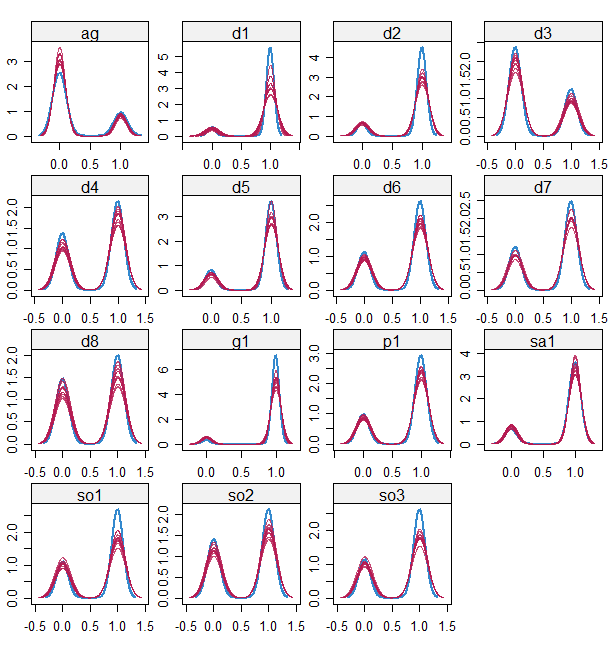 Note. This figure displays the cumulative density distribution of observed data, in blue ink; and those from imputed data (all iterations), in red ink. Symptoms: ag = Fearful of being in open space. d1 = Sadness. d2 = Discouraged about things in life most days. d3 = Thought about suicide. d4 = Talk/move more slowly than usual most days. d5 = More trouble concentrating most days. d6 = Low self-esteem. d7 = Felt not as good as others most days. d8 = Felt guilty most days. g1 = Felt distress due to worry. p1 = Experience sudden attack. sa1 = Being sad/uncomfortable when apart from attachment person. so1 = Shy/afraid/uncomfortable meeting new people. so2 = Shy/afraid/uncomfortable talking to authority. so3 = Shy/afraid/uncomfortable speaking in class.Figure S2. Bootstrapped confidence intervals of estimated edge-weights for the estimated networks.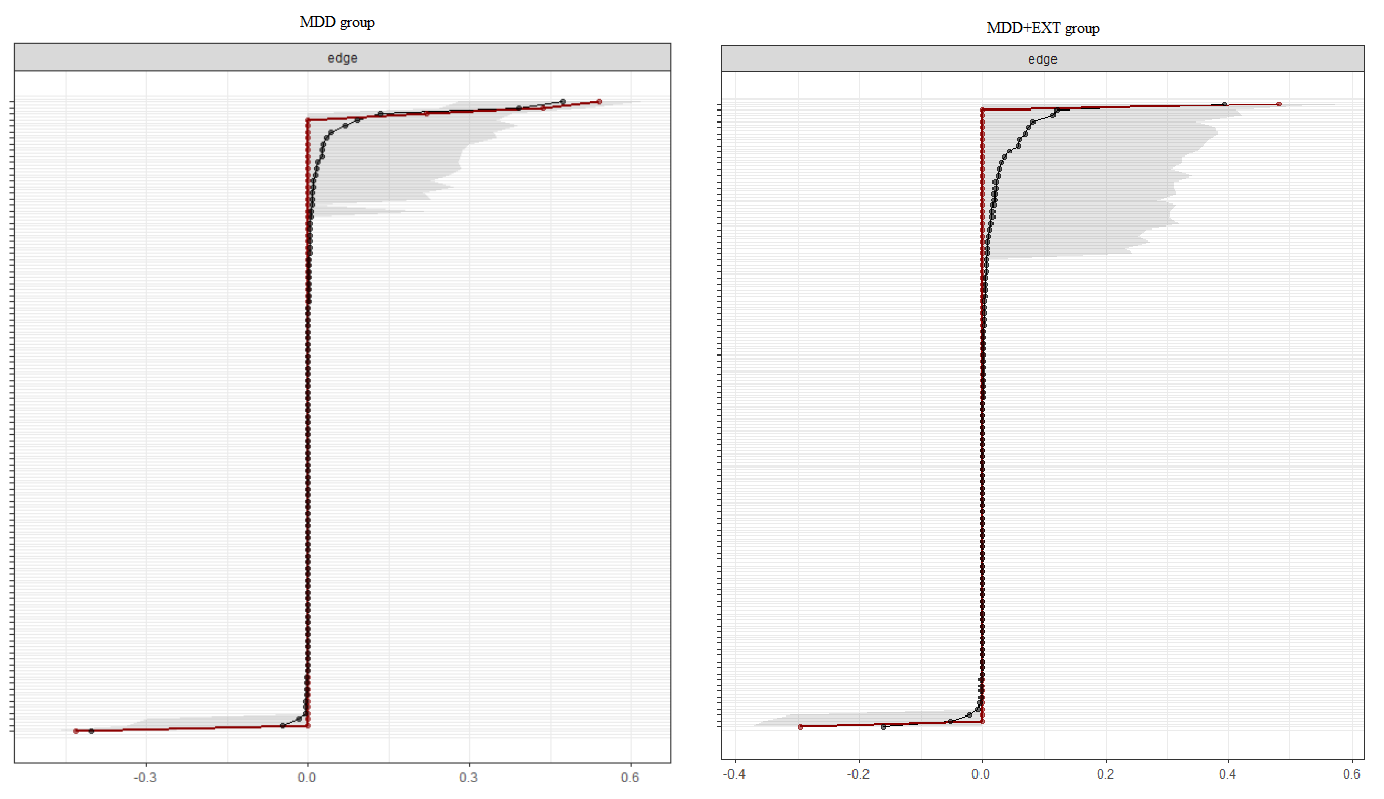 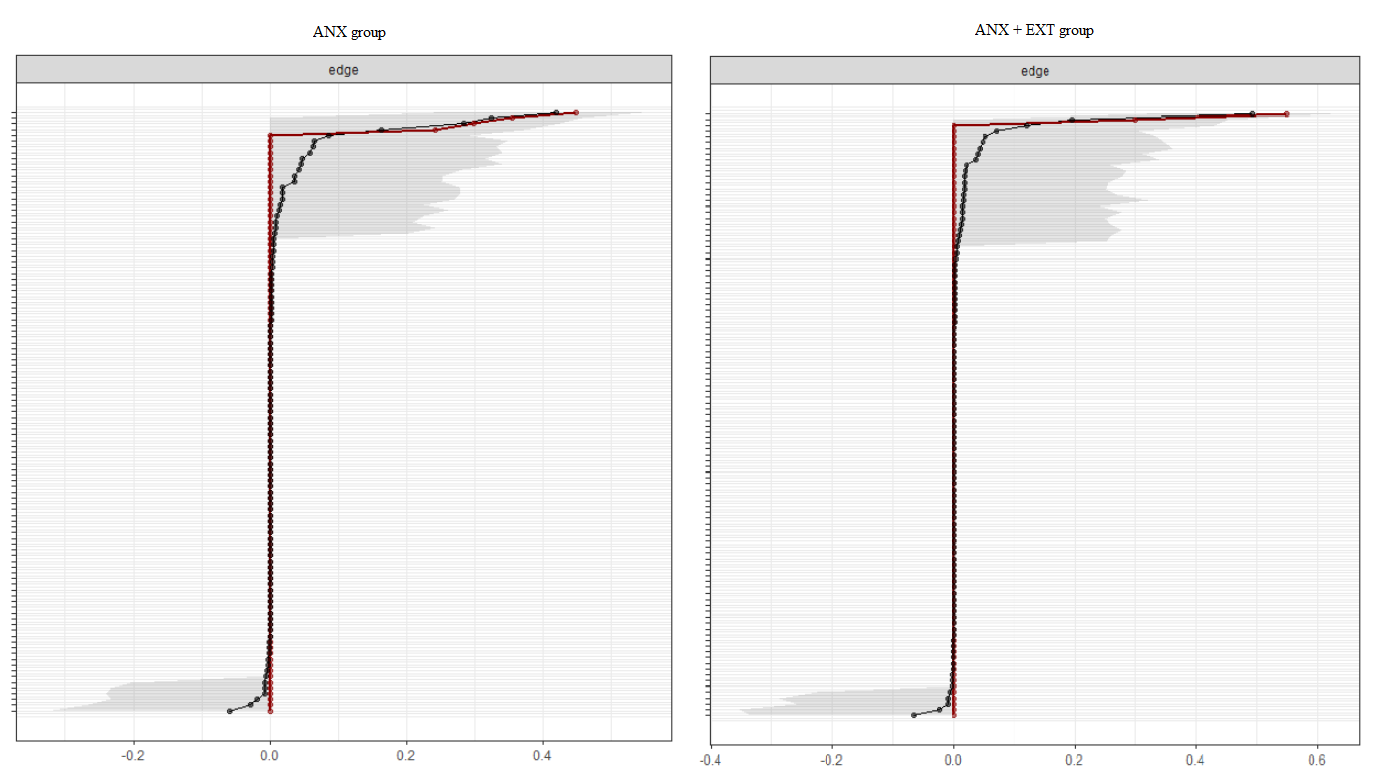 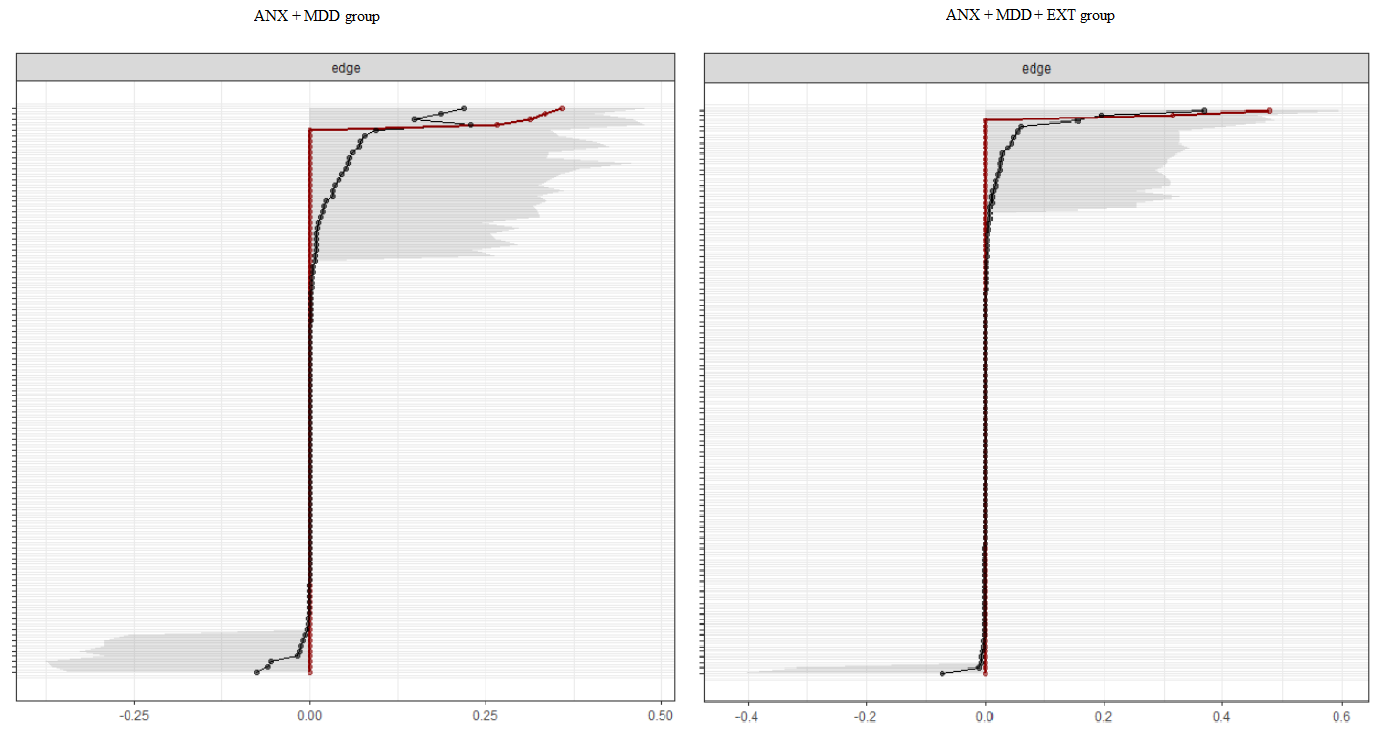 Note. The red line represents the sample values, the black line the mean of bootstrapped samples and the shaded area the bootstrapped 95% confidence interval. All the items are displayed, ordered from the edge with the highest edge-weight to the edge with the lowest edge-weight.Table S1. Descriptive statistics of outcomes.Table S1. Descriptive statistics of outcomes.Table S1. Descriptive statistics of outcomes.Table S1. Descriptive statistics of outcomes.Table S1. Descriptive statistics of outcomes.Table S1. Descriptive statistics of outcomes.Table S1. Descriptive statistics of outcomes.Study groupsStudy groupsStudy groupsCGMDDMDD+EXTANXANX+EXTANX+MDDANX+MDD+EXTMental healthExcellent31.6611.3410.4020.0613.1113.386.67Very good40.2436.9726.5934.4030.6029.5825.93Good24.3639.9237.5736.0740.1640.8541.48Fair3.5310.5023.129.0513.6614.7920.00Poor0.201.262.310.422.461.415.93Physical healthExcellent18.718.379.2013.1612.266.348.82Very good38.7531.8031.6132.4128.6132.3924.26Good32.5744.3532.1838.6436.2442.2538.97Fair9.2513.8125.8614.1318.8016.2025.74Poor0.711.671.151.664.092.822.21Hospital admissions (in days)0.03 (0.66)0.11 (0.77)0.06 (0.47) 0.03 (0.24)0.18 (3.14)0.20 (1.66)0.26 (1.75)Mental health care visits0.27 (2.40)1.53 (6.57)2.08 (6.82)0.51 (3.31)1.63 (6.87)1.93 (6.63)3.08 (8.74)School Counselling services0.12 (1.43)0.39 (2.23)0.64 (3.45)0.28 (2.17)0.83 (3.98)0.46 (2.17)1.15 (4.79)Contrast testEffect sizeSex2.340.04Study group1553.490.07Age8.310.07Race0.910.02Physical diseases21.750.02Parents' education0.420.02Household income3.320.01Urbanicity2.230.04Biological parents living with adolescent8.930.07agd1d2d3d4d5d6d7d8g1p1sa1so1so2so3ag1d1-0.021d2-0.150.761d30.340.120.311d40.05-0.02-0.080.121d5-0.01-0.020.330.01-0.071d6-0.090.410.520.45-0.030.191d70.240.280.130.270.070.210.681d80.20.060.20.17-0.020.130.360.361g1-0.03-0.14-0.050.060.290.120.280.260.261p10.280.20.090.130.03-0.28-0.010.080.12-0.331sa1-0.140.05-0.01-0.020.21-0.010.130.140.01-0.610.091so10.38-0.01-0.070.070.02-0.030.310.280.070.240.080.051so20.160.020.10.010.05-0.060.130.210.110.190.220.080.311so30.050.140.02-0.2-0.030.150.020.350.14-0.040.2400.270.021agd1d2d3d4d5d6d7d8g1p1sa1so1so2so3ag1d10.121d2-0.110.691d30.290.270.391d40.120.210.320.21d50.130.110.170.03-0.011d6-0.090.350.470.450.430.141d70.260.10.070.380.20.150.491d80.250.310.360.140.210.20.170.261g1-0.28-0.070.140.080.28-0.030.290.190.351p1-0.170.190.070.2-0.17-0.060.01-0.05-0.05-0.171sa10.36-0.220.03-0.0700.230.070.22-0.07-0.4701so10.18-0.08-0.050.170.08-0.080.240.26-0.030.360.10.041so20.070.050.0900.02-0.10.280.02-0.090.380.050.230.31so3-0.080.02-0.32-0.11-0.020.020.15-0.070.110.080.24-0.170.440.061agd1d2d3d4d5d6d7d8g1p1sa1so1so2so3ag1d1-0.171d2-0.280.741d30.330.120.541d4-0.090.240.430.251d5-0.06-0.110.050.06-0.031d6-0.230.540.670.460.210.11d70.20.380.330.340.110.040.621d80.160.20.20.210.140.170.380.111g10.04-0.110.090.150.230.240.320.260.341p1-0.260.20.160.040.110.070.08-0.080.02-0.321sa1-0.25-0.160.080.060.230.350.170.030.01-0.390.231so10.270.140.130.40.25-0.150.290.290.150.21-0.010.071so20.180.080.13-0.030.10.130.140.180.060.270.040.070.231so30.140.270.14-0.130.20.170.060.250.40.310.13-0.220.030.141agd1d2d3d4d5d6d7d8g1p1sa1so1so2so3ag1d1-0.211d2-0.430.81d30.150.540.411d4-0.10.340.220.291d5-0.01-0.110.040.020.031d6-0.330.440.420.580.260.051d70.20.340.20.360.260.030.381d80.160.420.330.380.040.150.420.351g1-0.09-0.24-0.180.030.170.170.350.41-0.011p1-0.040.330.240.14-0.01-0.3-0.090.060.12-0.041sa10.250.05-0.12-0.030.11-0.010.060.140-0.27-0.051so10.18-0.16-0.10.21-0.02-0.030.210.210.040.35-0.230.221so20.24-0.08-0.10.120.02-0.020.09-0.05-0.040.450.050.040.091so30.060.170.05-0.010.140.170.160.380.20.180.080.120.24-0.031agd1d2d3d4d5d6d7d8g1p1sa1so1so2so3ag1d1-0.121d2-0.26-0.011d30.070.070.51d40.42-0.310.140.211d5-0.03-0.1-0.110.190.491d6-0.120.650.280.450.040.071d70.260.580.20.45-0.010.20.671d80.110.150.60.290.3100.460.481g1-0.480.290.480.220.10.340.570.490.381p1-0.16-0.130.270.050.17-0.07-0.19-0.38-0.12-0.041sa10.19-0.13-0.3-0.060.29-0.070.25-0.12-0.20.07-0.061so10.3-0.110.130.07-0.15-0.420.050.350.060.1800.271so20.07-0.3-0.09-0.310.010.120.030.090.260.10.050.040.281so30.41-0.160.1-0.090.240.25-0.240.160.25-0.070.09-0.120.130.291agd1d2d3d4d5d6d7d8g1p1sa1so1so2so3ag1d10.111d2-0.120.751d30.070.440.381d40.040.08-0.080.081d50.150.280-0.140.281d6-0.210.510.440.350.020.171d7-0.020.490.430.36-0.120.160.61d80.440.030.060.09-0.06-0.070.170.281g10.370.540.330.390.170.10.460.230.451p1-0.43-0.21-0.10.060.04-0.180.07-0.07-0.05-0.181sa10.14-0.26-0.16-0.060.250.130.29-0.050.19-0.070.011so10.2-0.09-0.130.060.090.150.12-0.08-0.060.51-0.090.121so20.330.03-0.040.05-0.2-0.120.310.070.190.50.040.150.31so3-0.050.4-0.02-0.1-0.040.140.290.270.130.480.19-0.20.230.221Study groupTransitivityAverage of shortest paths Small worldnessMDD0.351.971.08MDD+EXT0.331.710.94ANX0.511.591.02ANX+EXT0.552.041.24ANX+MDD0.301.930.97ANX+MDD+EXT0.601.771.26